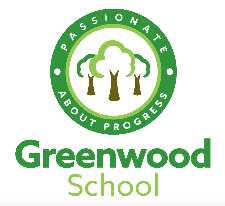 Episode nameEpisode outlineOnline link(s) SMSCTimbers: Types of WoodExplore hardwoods, softwoods and manufactured boards and consider pros/cons and the properties of each.Sources and origins - Timbers - Edexcel - GCSE Design and Technology Revision - Edexcel - BBC BitesizeM, SpTimbers: Characteristics and PropertiesTo be able to use timbers characteristics: knots, colour, grain and working properties of woods when selecting a wood to use.Characteristics and properties - Timbers - Edexcel - GCSE Design and Technology Revision - Edexcel - BBC BitesizeM, SpTimbers: Social and Ecological IssuesExplore some of the implications that woods have on the environment and how the 6 R’s help designers to be more environmentally aware.https://www.bbc.co.uk/bitesize/guides/zhyny4j/revision/3M, SpTimbers: Selecting TimbersExplore which materials would be selected for certain purposes based on their working properties.https://www.bbc.co.uk/bitesize/guides/zhyny4j/revision/4CuTimbers: Stock FormsExplore the different stock sizes that wood can be purchased in and use mathematics to calculate how much wood you would need for a specific job. https://www.bbc.co.uk/bitesize/guides/zhyny4j/revision/5CaTimbers: Reinforcing and StiffeningTo be able to explain ways that wood can be reinforced or stiffened to make it stronger against force.https://www.bbc.co.uk/bitesize/guides/zhyny4j/revision/6CuTimbers: Production in QuantityExplore scales of production and get an overview of each.https://www.bbc.co.uk/bitesize/guides/zhyny4j/revision/7CaTimbers: ShapingExplore the tools used in shaping wood.https://www.bbc.co.uk/bitesize/guides/zhyny4j/revision/8Sp, CaTimbers: FabricatingExplore how timber can be joined to create products.https://www.bbc.co.uk/bitesize/guides/zhyny4j/revision/9Sp, CaTimbers: Fittings and FixingsTo explore the fixings and fittings that can be added to a product to make it work and complete its purpose.https://www.bbc.co.uk/bitesize/guides/zhyny4j/revision/10Sp, CaTimbers: Surface FinishesTo explore the range of finishes that can be applied to timber.https://www.bbc.co.uk/bitesize/guides/zhyny4j/revision/11Sp, CaTimbers: Recap video and Knowledge TestWatch the video on the video tab to recap learning, then complete the practice questions and check your score.https://www.bbc.co.uk/bitesize/guides/zhyny4j/test